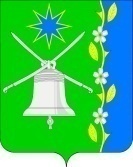 АДМИНИСТРАЦИЯ НОВОБЕЙСУГСКОГО СЕЛЬСКОГОПОСЕЛЕНИЯ ВЫСЕЛКОВСКОГО РАЙОНАПОСТАНОВЛЕНИЕот 13.07.2023.                                                                                    №44станица НовобейсугскаяОб утверждении Порядка проведения проверки соблюдения гражданином, замещавшим должность муниципальной службы в администрации Новобейсугского сельского поселения Выселковского района, запрета на замещение на условиях трудового договора должности в организации и (или) на выполнение в данной организации работ (оказание данной организации услуг) на условиях гражданско-правового договора (гражданско-правовых договоров) в случаях, предусмотренных федеральными законами, если отдельные функции муниципального управления данной организацией входили в должностные (служебные) обязанности муниципального служащего, и соблюдения работодателем условий заключения трудового договора (гражданско-правового договора) с таким гражданиномВ соответствии со статьей 64.1 Трудового кодекса Российской Федерации, с частью 6 статьи 12 Федерального закона от 25 декабря 2008 года № 273-ФЗ «О противодействии коррупции», части 4 статьи 14 Федерального закона от 02 марта 2007 года № 25-ФЗ «О муниципальной службе в Российской Федерации» п о с т а н о в л я ю:1. Утвердить Порядок проведения проверки соблюдения гражданином, замещавшим должность муниципальной службы в администрации Новобейсугского сельского поселения Выселковского района, запрета на замещение на условиях трудового договора должности в организации и (или) на выполнение в данной организации работ (оказание данной организации услуг) на условиях гражданско-правового договора (гражданско-правовых договоров) в случаях, предусмотренных федеральными законами, если отдельные функции муниципального управления данной организацией входили в должностные (служебные) обязанности муниципального служащего, и соблюдения работодателем условий заключения трудового договора (гражданско-правового договора) с таким гражданином  (далее – Порядок) (прилагается).2. Общему отделу администрации Новобейсугского сельского поселения Выселковского района (Алексеенко):ознакомить под роспись муниципальных служащих администрации Новобейсугского сельского поселения Выселковского района с Порядком, утвержденным настоящим постановлением;обнародовать настоящее постановление и разместить на официальном сайте администрации Новобейсугского сельского поселения Выселковского района  в информационно-телекоммуникационной сети «Интернет». 	3. Настоящее постановление вступает в силу со дня его официального обнародования.	4. Контроль за выполнением настоящего постановления оставляю за собой.Глава Новобейсугского сельского поселения Выселковского района                                                                     В.В.ВасиленкоЛИСТ СОГЛАСОВАНИЯпроекта постановления администрации Новобейсугского сельского поселения Выселковского района  от________________№ ________ «Об утверждении Порядка проведения проверки соблюдения гражданином, замещавшим должность муниципальной службы в администрации Новобейсугского сельского поселения Выселковского района, запрета на замещение на условиях трудового договора должности в организации и (или) на выполнение в данной организации работ (оказание данной организации услуг) на условиях гражданско-правового договора (гражданско-правовых договоров) в случаях, предусмотренных федеральными законами, если отдельные функции муниципального управления данной организацией входили в должностные (служебные) обязанности муниципального служащего, и соблюдения работодателем условий заключения трудового договора (гражданско-правового договора) с таким гражданином»Проект подготовлен и внесен:Общим отделом администрацииНовобейсугского сельского поселения Выселковского района  Начальник общего  отдела                                                            В.В.Алексеенко«____»______________2023г.Проект согласован:Начальник отдела земельных иархитектурных отношенийадминистрации Новобейсугскогосельского поселенияВыселковского района                                                                             Е.А.Бевза «____»______________2023г.ЗАЯВКАК ПОСТАНОВЛЕНИЮНаименование вопроса:  «Об утверждении Порядка проведения проверки соблюдения гражданином, замещавшим должность муниципальной службы в администрации Новобейсугского сельского поселения Выселковского района, запрета на замещение на условиях трудового договора должности в организации и (или) на выполнение в данной организации работ (оказание данной организации услуг) на условиях гражданско-правового договора (гражданско-правовых договоров) в случаях, предусмотренных федеральными законами, если отдельные функции муниципального управления данной организацией входили в должностные (служебные) обязанности муниципального служащего, и соблюдения работодателем условий заключения трудового договора (гражданско-правового договора) с таким гражданином»Проект внесен общим отделом  администрации Новобейсугского сельского поселения Выселковского района, В.В.Алексеенко, начальникомРаспоряжение разослать:Администрация Новобейсугского сельского поселения Выселковского района: В.В. Алексеенко, начальнику общего отдела; __________________                                                      «___»___________2023г.                                           Приложение                                             УТВЕРЖДЕНО                                                                        постановлением администрации                                                                 Новобейсугского сельского                                                                            поселения Выселковского района                                                       от 13.07.2023г., №44ПОРЯДОК проведения проверки соблюдения гражданином, замещавшим должность муниципальной службы в администрации Новобейсугского сельского поселения Выселковского района, запрета на замещение на условиях трудового договора должности в организации и (или) на выполнение в данной организации работ (оказание данной организации услуг) на условиях гражданско-правового договора (гражданско-правовых договоров) в случаях, предусмотренных федеральными законами, если отдельные функции муниципального управления данной организацией входили в должностные (служебные) обязанности муниципального служащего, и соблюдения работодателем условий заключения трудового договора (гражданско-правового договора) с таким гражданином1. Настоящий Порядок проведения проверки соблюдения гражданином, замещавшим должность муниципальной службы в администрации Новобейсугского сельского поселения Выселковского района, запрета на замещение на условиях трудового договора должности в организации и (или) на выполнение в данной организации работ (оказание данной организации услуг) на условиях гражданско-правового договора (гражданско-правовых договоров), если отдельные функции муниципального (административного) управления данной организацией входили в должностные (служебные) обязанности муниципального служащего (далее – Порядок) в соответствии с частью 6 статьи 12 Федерального закона от 25 декабря 2008 года № 273-ФЗ «О противодействии коррупции» (далее – Федеральный закон № 273-ФЗ) устанавливает процедуру осуществления проверки соблюдения гражданином, замещавшим должность муниципальной службы в администрации Новобейсугского сельского поселения Выселковского района (далее – администрация), включенную в перечень должностей муниципальной службы администрации Новобейсугского сельского поселения Выселковского района, предусмотренных статьей 12 Федерального закона от 25 декабря 2008 года № 273-ФЗ «О противодействии коррупции», утвержденный постановлением администрации Новобейсугского сельского поселения Выселковского района от 26 октября 2015 года № 96, в течение двух лет после увольнения с муниципальной службы запрета на замещение на условиях трудового договора должности в организации и (или) на выполнение в данной организации работ (оказание данной организации услуг) в течение месяца стоимостью более ста тысяч рублей на условиях гражданско-правового договора (гражданско-правовых договоров), если отдельные функции муниципального (административного) управления данной организацией входили в должностные (служебные) обязанности муниципального служащего.2. При поступлении в администрацию сообщений от работодателей, подготовленных в соответствии с постановлением Правительства Российской Федерации от 21 января 2015 года № 29 «Об утверждении Правил сообщения работодателем о заключении трудового или гражданско-правового договора на выполнение работ (оказание услуг) с гражданином, замещавшим должности государственной или муниципальной службы, перечень которых устанавливается нормативными правовыми актами Российской Федерации», о заключении трудового или гражданско-правового договора на выполнение работ (оказание услуг), указанного в части 1 статьи 12 Федерального закона № 273-ФЗ, с гражданами, замещавшими должности муниципальной службы, в течение двух лет после их увольнения с муниципальной службы ответственный муниципальный служащий общего отдела администрации Новобейсугского сельского поселения Выселковского района:1) устанавливает, входили ли отдельные функции муниципального (административного) управления данной организацией в соответствии с частью 4 статьи 1 Федерального закона № 273-ФЗ в должностные (служебные) обязанности муниципального служащего;2) в течение десяти рабочих дней после поступления сообщения от работодателя информирует Комиссию по соблюдению требований к служебному поведению муниципальных служащих и урегулированию конфликта интересов на муниципальной службе администрации Новобейсугского сельского поселения Выселковского района (далее – Комиссия) о получении данного сообщения и представляет в Комиссию письменную информацию, указанную в подпункте 1 настоящего пункта, с приложением копии должностной инструкции муниципального служащего.3. Секретарь Комиссии при поступлении информации, указанной в подпункте 2 пункта 2 настоящего Порядка, в течение пяти рабочих дней проверяет наличие соответствующего решения Комиссии о даче гражданину согласия на замещение на условиях трудового договора должности в организации и (или) выполнение в данной организации работ (оказание данной организации услуг) в течение месяца стоимостью более ста тысяч рублей на условиях гражданско-правового договора (гражданско-правовых договоров), если отдельные функции муниципального (административного) управления данной организацией входили в его должностные (служебные) обязанности.4. В случае, если в должностные (служебные) обязанности муниципального служащего входили отдельные функции муниципального (административного) управления организацией, из которой поступило сообщение, и вопрос о даче согласия такому гражданину на замещение им должности на условиях трудового договора и (или) на выполнение им работы на условиях гражданско-правового договора в течение месяца стоимостью более ста тысяч рублей в данной организации Комиссией не рассматривался либо указанному гражданину Комиссией ранее было отказано во вступлении в трудовые и гражданско-правовые отношения с данной организацией, секретарем Комиссии вопрос выносится на рассмотрение Комиссии в соответствии с подпунктом 5 пункта 12 Положения о комиссии по соблюдению требований к служебному поведению муниципальных служащих и урегулированию конфликта интересов на муниципальной службе администрации Новобейсугского сельского поселения Выселковского района, утвержденного постановлением администрации Новобейсугского сельского поселения Выселковского района от 09 января 2023 года № 1.                          Начальник общегоотдела администрацииНовобейсугского сельского поселенияВыселковского района							     В.В.Алексеенко